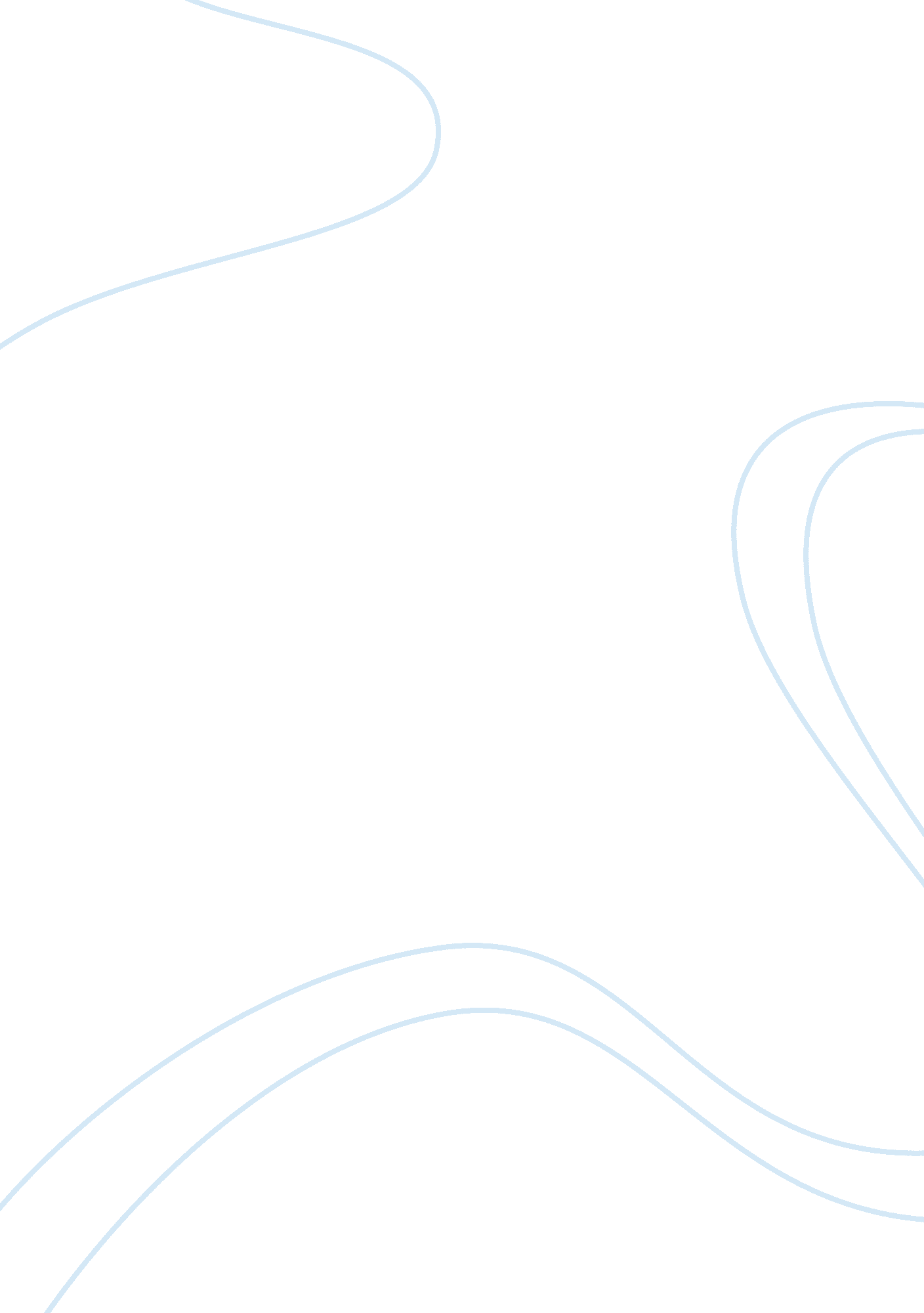 Marketing strategies in healthcare business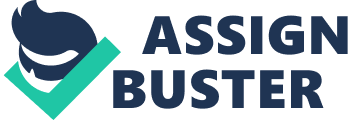 Current Marketing Strategy Health, organized by two entrepreneurs who are expert in medicine supply market, is about to enter the mature health care market. Improve digest system, supplement nutrients are common need for personal, professional, and other people. Research shows that the United States has 262millions spirulina subscribers, and 70 percent of the populations consume spirulina. Our competitors, Elken is the spirulina leader, with 39 percent of the global market. The runner up is–Dongtai City Spirulina Bio Engeering Co., Ltd, with 25percent of the global market. In the U. S. market, – Dongtai City Spirulina Bio Engeering Co. Ltd. is the market leader. In order to gain market share in this marketing environment, we must fully concentrate to target specific market segments with features that can deliver benefits valued to each consumers. Market Description Health’s market consists of consumer and business user who have strong awareness of health for health caring or living with the high standard life. Specific market segments being targeted during the launching phase which is include professional, organization, students, businessman, and medical users. Table below show how the Health addressed the needs of targeted consumer and business segments. Consumers can select a suitable product among models based on several different health care product, including species from Elken, DongTai City, King Dnarmsa and other variation. Health licenses an organic species because it bring more benefits to human body and enhance our immune system. Tablet and powder are popular spirulina options. Health is equipping organic, providing more nutrients, and more convenient to digest. This will allowed users to absorb nutrients at the simple way just from eating tablet of spirulina. Researching technology of spirulina costs are increasing as the capabilities of spirulina are increasing too, and it makes value-priced product more attract to consumers and business users with traditional way to gain all of the nutrients that body need. Product review Our main product, the Health Spirulina, it offers benefited features with organic species: Have total assurance of quality – all sic major processes are certified and recognized. Develop the spirulina to consist of forty eight nutrients that body really need, however body can’t manufacture those nutrients. Harvested Health spirulina undergo a high-tech-spray-dry process. Health Spirulina’s powder form are pressed into tablet form. Health Spirulina tablets are inserted into food-grade plastic containers before distribution. It contains high amount of carotenoids like beta carotene and yellow xanthophyll which consist of antioxidant properties. It also contains chlorophyll, fatty, nucleic acids, lipids, iron, magnesium and trace minerals and is easier to absorb than iron supplements It also an anti-aging food, which is concentrated nutrient value, and can be easily digested, it also loaded with antioxidants. Proves eating beta carotene rich vegetables and fruits given us cancer prevention. Achieved CERES organic certified, GMP food certification, Golden Award by Taiwan health Food Society, Certified Halal by Malaysia Islamic Development Apartment, Approved by Drug Control Authority, and Certified JHFA by Japan Health Food Association. First-years sales revenues are forecasted to be $75million. In the second year, we plan to introduce a new product Health Spirulina A, also with organic species, as a higher nutrients spirulina offering the following standard features: Contains 52 nutrients which are innovate from our strong R&B team. More suitable for the people who allergy to iodine. More convenient and creative packaging. Competitive Review The appearance of organic spirulina, including the Elken Spirulina, has increased competitive pressure. The Competition in specialize health care product for nutrients supplement, such as Taiwan Chlorella Manufacturing Company, King Dnarmsa Spirulina International Inc, Dongtai City Spirulina Bio Engeering Co. Ltd., Green Health Ltd, Ningbo Green-Health Pharmaceutical Co. Ltd, is major factor. Key competitors include the following: Taiwan Chlorella Manufacturing Company (TCMC) was established in 1964. TCMC is the world’s largest and oldest Chlorella producer. The Chlorella is not so easy to be digested or absorbed even it contain higher nutrients than spirulina. It sell a bottle of chlorella (600 tablet) with $158. Ningbo Green-Health Pharmaceutical Co., Ltd is a leading Manufacturer of food and drugs with CGMP and American NSF Certificates. They have great advantage in developing, manufacturing and marketing of Herb medicines, Botanic Extracts, Bulk Drugs of Pharmaceutical Chemicals, Preparations and Nutritional Supplements. The Company spend a lot of funds in research and the company try to innovate their product. However, the innovation less function. The company still produce spirulina with the old technology machine and it involve the spirulina is not too pure. Spirulina has stayed in the market for long moment. it sell a bottle of spirulina (500 tablet) with $165. Elken Sdn Bhd as one of the leading selling companies in Malaysia, Elken has become a sterling example of a home grown success. It has also established a stronghold in six countries in the Asia Pacific region, namely Hong Kong, India, Thailand, Indonesia, Brunei and Singapore. The company achieve many international award. The company really emphasize on the quality of the spirulina. Therefore, they harvest the spirulina from their own cultivation pool, and it ensure quality and pure of the spirulina. It sell a bottle of spirulina(500 tablet) with $168. Strength, Weakness, Opportunities, and Threat Analysis Health acquired several strengths on which to build, but our fatal weakness is lack of brand recognition. Not only that, we have our major opportunity is the damand for health care product that deliver value benefits. We also face the threat of competition from consumer drug manufacturer such as pricing pressure. Below show summarizes Health’s strength, weakness, opportunities, and threats. Strengths Spirulina can build on three important strengths: 1. Pure cultivation. Pure environment really play important roles in super food. Due to that, pure cultivation can ensure the best quality of the spirulina, and make sure consumer are really safe to eat the nutrients super food. 2. Strong R & D team. Keep improve or innovate or product always better than the previous product. We will higher the nutrients value and decrease the allergy problem to whom allergic to iodine. Weakness By waiting to enter the spirulina market as a newcomer, Health has learned anything from others competitors. Nonetheless, we still have several weaknesses. 1. Lack of brand recognition. Health was a new company that does not have image, however other competitor already is old company and have strong brand recognition. We will handle this problem, we must keep aggressive promotion so that, the customer will only remember our company. 2. Drug sensitive. People who are allergic or sensitive to iodine should avoid taking the supplement. Besides that, seaweed or seafood may also want to avoid taking spirulina. Opportunities Health have the following advantage opportunities: Cost-efficient improve. Good improve is available at a lower cost than before. Thus, Health can use advanced features at a value-added price to get a reasonable profits. Increasing demand for health care product or super food. The market for health care product are increasing rapidly as the world development growing fast. People are too concentrate on their work and they might omit their health. We produce spirulina to enhance awareness of their health capabilities to more emphasize on health. Threats We are facing two threats with the beginning phase of the Spirulina. 1. Increasing competition. 2. The pressure of pricing. Objectives We have created various objectives for early stage of market entry. Our first objectives is during the Health Spirulina first year on the market, we are aiming volume of 300, 000 bottle for unit sales. Our Second objectives is in the next year, we are able to sell a combined total of one million units of our two product. Issue During the product launching phase, our major issue is to build up a well-known brand name. We will put many efforts in marketing to make sure that we can make a creative, memorable and distinctive brand image. Furthermore, we will keep collecting marketing data so we can manage our marketing strategy as soon as possible. Marketing strategy Health’s marketing strategy is depends on product differentiation with a powerful positioning. We set our primary market target is middle to upper income experts who need rich nutrients tablet to bring improvement their health status and convenient to guarantee them strong in spirit. After that, our secondary school consumer target is students who want a universal method to ensure their well-done performance in school or else. These segment can be categorize demographically by age (13-25). Our primary business target is mid to large-sized organization that want to help their workers to gain superior welfare and to ensure them always in good mood to fight or work for company. This segments including companies with more than $25millions in annual revenue and more than 50 employees. Not only that, we are also aiming other business target such as entrepreneurs and small business owners as well as medical users this especially suitable for who want to keep their body health from spending too much time on calculating the nutrients that still lack of. Product Strategy The Health Spirulina, will be sold with shown certificate of world safety food approval. We will introduce a more highly nutrients and innovative new species of spirulina-advance (Health spirulina A) in the next few years. Creating the Health brand is a part of our product strategy. In order to let consume recognize our brand, the product will be displayed with brand name and the logo and its packaging and with our introductory marketing campaign, the product can be reinforced by its prominence. Our product is belonging to consumer product which are the product is originally for personal consumption. Our product under convenience product that are daily usage and the customer usually buys frequently. We also have created creative and safety packing than our competitor. Test marketing is one of our product strategy too. Thus, we will spread out our testimony product to the market and let them have a try whether it are well acceptable by them or not. Our company is the new company so there are a lot of preparation we need to consider. As we are in introduction part, we need to hire a great amount of people or worker. Besides that, we need to do a research whether our product are really super safe to the public. Other than that, we also need to spend a lot of fund to buy the machine and innovate the product. Pricing strategy Health Spirulina will be launched at $210 wholesale /$239 retail price per unit. We are expected to make a lower the price of the initial product when we expand the product line by launching the Health Spirulina A, wholesale price will be 225 per unit. According to major pricing strategies, cost-based pricing are more suitable to Health Spirulina. We will setting the prices according on the cost for every process that the product went through and plus a fair rate of return for return and risk. We might adds a mark-up to the cost of the product and it eventually will make a great deal of profits to our company. One of the cost is fixed cost which is include high rate interest from bank, executive salaries to workers. Variable cost include safety uses packaging and also the spirulina cultivation fee. In addition, we are selecting market-penetration as our pricing strategies. Due to the market-pricing strategies, we set a low price for three months as we want to penetrate the market as soon as possible and then attract deeply to a large number of buyers. Thus, most of the consumer can try our product, and they might continue to select our product if they are satisfying to our good quality product. If we didn’t set a low initial price, then just less people will try our product, so the sales of our product are not so good. It means we create the value to the customer, however, we are not capturing the value from them. We are planned to raise up the price after three months in order to help the company make huge markup in the future. Promotion Strategy Business firm always use advertisement to promote their product, so do to Health Sdn Bhd. We will create an attracting advertisement of spirulina and express the function that provided in spirulina. The advertisement have divided into two types, one is paper form which use to distribute to public and the other is video form which are used to play in television. Our company will also spread our product advertisement by the roadside, then most of the pedestrian can see and know about us. We will try to create creative TV and radio advertisement in order to make our product be well known or popular. Advertisement will show the super value of the spirulina and how it maintain people health in current busy world. In addition, Health Sdn Bhd will also organize a superior promotion for public to know this best product ever in the world. We will sell spirulina with 30%discount to the public at the first 3 month to let public more understanding on this product. Due to this, more public will know about our product as our promotion ongoing. They will be more confident to purchase our product compare to our competitor product it is just because our product really are the best product and have achieved many international certificate. In addition, we can be a sponsor and donate some funds to some non-profit organizer (school, orphanage) as charity. Then the society will know more about us. We are not only focus on our business, but also concern to the society. Undeniably, it is our product honour and it is the proof to show to public our product is safe to eat. Place Strategy Our strategy is selective placing, marketing Health Spirulina through popular pharmacy and online retailer. During the beginning phase, we will add distrbutor partners until we have coverage in all major market. In support of our distributor partners, they will be given demonstration products and detail specification hand-out by Health. Then, we will manage some special payments terms for retailers that place volume order. We also have provided the best delivery service to each consumer who have purchased more than 2000 tablet. Otherwise, we will charge much fees on the delivery product. In addition, we will distribute our product to retailer. Then, they will help to gather and distribute information. Besides that, they may also help us to promote our product when our new product new to the market. However, our delivery service is in good standard and ensure the product get destroyed or else. Target Segment Customer Need Corresponding Features/benefits Proffesionals (consumer market) Reduce the risk of various cancer Supplement 48 nutrients Strengthen immune sysrem Provide B-carotene, the nutrient that people really need to keep blood circulation successfully Easy to capture 48 nutrients compare to eat more than 40 types of vegetables Students (consumer market) Strengthen immune system Improve digest system Provide B-carotene, let them always have good anti system and good spiritual to participate activity More easy to absorb the food nutrients Present health all of the period Female or Ladies (consumer market) Beauty and weight-loss Rich nutrients enhance skin in brightness status Cell of spirulina help digest system process well Corporate users (business market) Improve body constitution Brain supplement Eye-sighting 48 nutrients are very useful to avoid easy to get disease Improve the ability of sighting and prevent eye painful after using computer Supplement your brain with rich nutrients to make them more intelligent Medical users (business market) Reduce the risk of various cancer Strengthen immune system Improve digest system Provide patients have strong immune system and their disease will get cured soon Easily to absorb any nutrients that are eaten Strong anti-system decline various cancer Competitor Features Price Taiwan Chlorella Manufacturing Company Chlorella is not so easy to be digested or absorbed, it contain higher nutrients than spirulina, 600 tablet a bottle $158. Ningbo Green-Health Pharmaceutical Co., Ltd spirulina is not too pure, produce spirulina with the old technology machine, 500 tablet a bottle. $165 Elken Sdn Bhd Achieve many international award, good quality of the spirulina, spirulina from their own cultivation pool, 500 tablet a bottle. $168 Competitors Strengths Weaknesses Taiwan Chlorella Manufacturing Company Taiwan Chlorella Manufacturing Company is known as the world’s largest and oldest Chlorella producer. Their production techniques are updated and maintained. They have two big factories in Chung Li and Lung Chun. They have achieve an annual output capacity of 180 metric tons Chlorella in the past has been its limited digestibility A patented process for breaking down the cell wall has increased digestibility to 80 percent. Ningbo Green-Health Pharmaceutical Co., Ltd Advantages in Developing, manufacturing and marketing Has stayed in the market for long moment Main products is spirulina, it has many product about spirulina like powder, pills, food of spirulina. The innovation less function. The company still produce spirulina with the old technology machine the spirulina is not too pure Elken Sdn Bhd It has a strong distributor It has a wide area of business in Asia-Pacific. Their employees are cooperative and well disciplined There might be risks of skin rashes, muscle weakness, swelling. It can be high in fat and dietary cholesterol. Some people have trouble digesting lactose, which are the natural sugar found in the products Strengths Weakness Pure cultivation to cultivate high qualities and good species of spirulina. Strong R & D team to improve our species Value pricing Lack of brand awareness cause our product are not known by public Drug sensitive especially some of the patients who allergic to iodine Opportunities Threats Cost-efficient improve Increasing demand for health care product or super food Increased competition Downward pressure on pricing 